                                                                                                    УТВЕРЖДАЮ                                           Директор МБОУ «Лицей                                                                                                                № 88 г. Челябинска»                    ___________ А.В. Лукин                                                                                                                    «__» __________ 2018 г.Дополнительная общеобразовательная общеразвивающая программасоциально – педагогической направленности«Школа вожатского мастерства»Возраст обучающихся:  12-18  летСрок реализации:  1 годГод разработки программы: 2018Автор-составитель:                                                Гиталова Ксения Валерьевна                                         Педагог – организатор г. Челябинск, 2018 г.Информационная карта программыСодержаниеКомплекс основных характеристик программы…...........................................4Пояснительная запискаи............................................................................ 4Цель и задачи программы……………………………………..………….8Содержание программы ………………………………..……………..….9Учебный план ………………………………………………...……9Предмет «Рациональный компонент работы вожатого………….9Предмет «Эмоциональный компонент работы вожатого……...14Комплекс организационно-педагогических условий……………………….222.1 Календарный учебный график……………………………………….…..222.2 Календарно-тематическое планирование …………………………….…222.3 График учебных сессий…………………………………………………..282.4 Условия реализации программы………………………………………....302.5 Материально-техническое обеспечение………………………………....312.6 Формы аттестации…………………………………………………….......312.7 Методические материалы………………………………………………...322.8 Список литературы………………………………………………………..34Раздел 1. Комплекс основных характеристик программыПояснительная запискаДанная программа дополнительного образования относится к программам социально-педагогической направленности. Программа предназначенадля занятий с детьми от 12 до 18 лет. Разработка общеобразовательной общеразвивающей программы осуществлялась в соответствии с нормативно-правовыми документами:Федеральный закон от 29 декабря 2012 года № 273 – ФЗ «Об образовании в Российской Федерации»; Приказ Министерства образования и науки Российской Федерации  от 29 августа 2013 года № 1008 «Об утверждении порядка организации и осуществления образовательной деятельности по дополнительным общеобразовательным программам»;Постановление Главного государственного санитарного врача РФ от 4 июля 2014г. № 41 «Об утверждении СанПиН2.4.4.3172-14 «Санитарно-эпидемиологические требования к устройству, содержанию и организации режима работы образовательных организаций дополнительного образования детей»;Концепция развития дополнительного образования детей (утвержденная распоряжением Правительства РФ от 04 сентября 2014г. №1726-р);Письмо Минобрнауки РФ от 18.11.2015 №09-3242 «О направлении рекомендаций» (вместе с Методическими рекомендациями по проектированию дополнительных общеразвивающих программ)Конвенция о правах ребёнка (резолюция 44/25 Генеральной Ассамблеи ООН от 20 ноября 1989 года);локальные акты учреждения.Актуальность данной программы заключается в повышении уровня профессионального мастерства кадрового состава детских оздоровительных учреждений. Ведь организация отдыха и оздоровления детей рассматривается в последние годы как составляющая государственной социальной политики в отношении семьи и детей. Значимость проблем детского отдыха и оздоровления стоит в одном ряду с проблемами образования, воспитания и развития детей, являющимися системообразующими в реализации государственной политики в отношении подрастающего поколения.  Заочная школа вожатых создается с целью удовлетворения потребности в подготовленных педагогических кадрах для работы в оздоровительных учреждениях.А также актуальность данной программы определяется и тем, что в современных условиях востребован молодой человек, способный активно участвовать в жизни своей страны, готовый взять на себя ответственность, умеющий работать в команде. Поэтому актуальна организация обучения, способствующего становлению активной жизненной позиции школьников, развитию их коммуникативных навыков,  чему будут в полной мере способствовать проведение уроков вожатского мастерства, в основу которых положены как традиционные формы работы, так и инновационные технологии воспитательной работы.Особенностью программы является ее заочная форма организации обучения с использованием дистанционных образовательных технологий, способствующая более полному использованию потенциальных возможностей дополнительного образования при решении общих образовательных задач.Программа охватывает широкий круг проблем по воспитанию детей, развитию временного детского коллектива, трудоустройству вожатых, развитию творческих, коммуникативных навыков детей, лидерских качеств, эстетическому, физическому развитию детей, оздоровлению детей в летний период. В обучение входит знакомство с детскими оздоровительными лагерями Челябинской области.Образовательная программа педагогически целесообразна, т.к. её реализация предоставляет возможность, помимо получения знаний, эффективно готовить обучающихся к освоению накопленного человечеством социально-культурного опыта, адаптации в окружающей среде, позитивному самоопределению. Обучение детей и подростков отличается практической и гуманитарной направленностью.Адресат программыПрограмма предназначена для детей от 12 до 18 лет. В процессе реализации программы учитываются возрастные особенности детей.Для успешной реализации программы целесообразно объединение обучающихся в учебные группы численностью от 12 до 15 человек. При этом оптимальное число учащихся в группе составляет 12 – 15 человек.Программа рассчитана на 1 год обучения. Задания по программе построены с учётом  интересов, возможностей и предпочтений обучающихся.В заочную школу вожатского мастерства принимаются все желающие без специального отбора с разрешения родителей.Возрастные особенности детейВозрастные особенности 11-15 летВ среднем школьном возрасте определяющую роль играет общение со сверстниками. Ведущими видами деятельности являются учебная, общественно-организационная, спортивная, творческая, трудовая.В этот период ребенок приобретает значительный социальный опыт, начинает постигать себя в качестве личности в системе трудовых, моральных, эстетических общественных отношений. У него возникает намеренное стремление принимать участие в общественно значимой работе, становиться общественно полезным. Эта социальная активность подростка обусловлена большей восприимчивостью к усвоению норм, ценностей и способов поведения, существующих во взрослых отношениях.В этот период подросток старается действовать соответственно собственным соображениям о добре и зле. Он противится командному стилю взаимоотношений, т. е. воздействию, которое не учитывает его субъективные переживания и мысли, и требует к себе уважения. Это объясняет острое реагирование на прямые воздействия и то упрямство, которое возникает в его характере.Эти факторы существенно осложняют процесс дисциплинирования школьников среднего возраста. Здесь очень важно принимать во внимание появляющиеся у подростков довольно стабильные интересы к различным видам деятельности, представителям другого пола и общению с ними, обостренное чувство собственного достоинства, а также чувства симпатии и антипатии. Наряду с этим нужно достигать четкого понимания детьми целей их деятельности, а также активизировать психологические механизмы стимулирования.Как субъект учебной деятельности подросток склонен утверждать позицию своей исключительности, что может усиливать познавательную мотивацию.Социальная активность школьника среднего возраста в основном обращается на усвоение норм, ценностей и способов поведения. Поэтому важность заключается в реализации всех принципов обучения, инициирующих умственную деятельность подростка.Возрастные особенности 15-18 летСтарший школьный возраст – это возраст формирования собственных взглядов и отношений,  поисков самоопределения. Ранняя юность – один из пиков потребности общения в развития человека. Можно назвать несколько причин, объясняющих возрастную заинтересованность в расширении сферы контактов. Наиболее явная из них – постоянное физическое и умственное развитие школьника и, связанное с этим, углубление его интересов. Важным обстоятельством является и потребность в деятельности. Она во многом находит свое выражение в общении. В юности особенно возрастает необходимость с одной стороны, в новом опыте, а с другой – в признании, защищенности и сопереживании. Это определяет рост потребности в общении и способствует решению проблем самосознания, самоопределения, самоутверждения. С возрастом потребность в понимании заметно усиливается, причем у девушек она сильнее, чем у юношей. Изучая особенности общения старшеклассников, исследователи обращают особое внимание на разнообразие его функций. Во-первых, общение старшеклассника является очень важным «каналом информации». Во-вторых, - это вид деятельности, которая оказывает значительное влияние на развитие личности. И, в-третьих, это вид эмоционального контакта, который способствует развитию эмоциональной сферы и формированию самоуважения, которое так важно в этом возрасте. Юноши и девушки находятся в постоянном ожидании общения – для них важен каждый новый человек. Общение в юности отличается особой доверительностью, исповедальностью, что накладывает отпечаток интимности, страстности на отношения, связывающие старшеклассников с близкими людьми. В силу этого в ранней юности так быстро переживаются неудачи в общении. В этом возрасте возникает и потребность общения с взрослыми, особенно в ситуации неопределенности, затруднительности самостоятельного решения, то есть в какой-то проблемной ситуации. И доверие в большей степени связано не с интимностью или секретностью передаваемой информации, а со значительностью самой проблемы, с которой старшеклассник обращается к взрослому. Очень важно при этом, как ребенок оценивает взрослого. Показательным примером служат взаимоотношения с педагогами.  Особенности этих взаимоотношений определяются в первую очередь индивидуальными качествами педагогов. Наиболее строгой оценке со стороны старшеклассников подвергаются такие качества, как справедливость, способность к пониманию, эмоциональному отклику, а также уровень знаний педагога и качество преподавания. Наряду с потребностью в общении в юношеском возрасте отчетливо проявляется потребность в обособлении. Это может быть обособление сфер общения, а может быть стремление к уединению. Потребность в уединении выполняет в развитии старшеклассника разнообразные функции. Ее можно рассматривать и как отражение определенной стадии развития личности, и как одно из условий такого развития. Познание прекрасного, осмысление себя и других может быть эффективно лишь в уединении. Фантазии и мечты, в которых проигрываются роли и ситуации, позволяют компенсировать определенные трудности в реальном общении. Основным принципом общения и психической жизни в целом в юношеском возрасте является выраженный поиск путей к миру через нахождение путей к себе.Форма получения образования: заочная с использованием дистанционных образовательных технологий, 4 очные сессии.Формы организации деятельности на занятиях: лекция, тренинг, проектная деятельность, решение проблемных ситуаций, вебинар и др.Организация образовательного процессаОсновой образовательного процесса является групповое обучение. Работа в группах состоит из теоретических и практических блоков. Основа теоретических блоков: вводные беседы о содержании и задачах работы, раскрытие тем и заданий, беседы, правила техники безопасности.На практических занятиях дети учатся пользоваться инструментами материалами, получают умения и закрепляют навыки, развивают творческие способности.Для расширения представлений о работе вожатого обучающихся проводятся экскурсии в музеи и на выставки, просматривается литература и видеоматериалы с данной тематикой. Важным элементом обучения является участие детей в различных выставках (конкурсах), что позволяет им сравнивать свои результаты с другими и даёт толчок к творческому развитию.Режим организации занятийИзучение данного курса не ограничивает набор детей в группу ни их психологическими и творческими способностями, ни их возрастом, состав каждой возрастной группы постоянный, набор является свободным, возможно тестирование.1.2. Цель и задачи программыЦель программы: подготовка обучающихся для работы с временным детским объединением.Задачи программы:способствовать освоению обучающимися нормативно-правовых и психолого-педагогических знаний, необходимых для работы в качестве вожатого;обеспечить овладение обучающимися современными практическими умениями и навыками по организации разнообразной деятельности детей и подростков в условиях временного детского объединения;создать условия для развития профессионально значимых личностных качеств вожатого.1.3.Содержание программы1.3.1. Учебный план1.3.2. Предмет «Рациональный компонент работы вожатого»Предмет «Рациональный компонент работы вожатого» является составной частью общеобразовательной программы областной заочной школы вожатского мастерства.Цель предмета: способствовать освоению слушателем курса нормативно-правовых знаний, психолого-педагогических основ необходимых для работы в качестве вожатого.Задачи:проинформировать слушателей курса об имеющейся нормативно-правовой базе в области организации отдыха и оздоровления детей;сориентировать на правильное применение нормативно-правовой базы в практике работы вожатого;продемонстрировать технологию отдельных решений правовых вопросов, входящих в зону ответственности вожатого;создать условия для развития профессионально значимых личностных качеств вожатого;Формы организации деятельности на занятиях: интерактивная лекция, дискуссия, решение кейсов, тесты.Учебно-тематический планСодержание учебного планаТема №1: Введение (2 ч.)Теория: Знакомство с группой. Инструктаж по технике безопасности, правилам поведения, противопожарная безопасность.Практика: Творческие задания на выявления навыков и умений воспитанников. Вводный контроль.Обучающиеся должны знать: основные правила работы в группе, правила противопожарной безопасностиОбучающиеся должны уметь: вступать в контакт с другими учащимися.Форма контроля: наблюдение, тестирование.Тема №2: Правовое регулирование работы вожатого (4 ч.)Теория: Конституция РФ. Конвенция ООН о правах ребенка. Трудовой кодекс РФ. Положение о детском оздоровительном лагере. Права и обязанности вожатого и воспитателя.Практика: Составление теста.Обучающиеся должны знать: основные документы, регламентирующие пребывание детей и работу вожатых в детском оздоровительном лагере.Обучающиеся должны уметь: находить нужную информацию.Форма контроля: тестирование.Тема №3: Организация труда вожатого (5 ч.)Теория: Особенности заключения срочных трудовых договоров. Рабочий день вожатых и педагогов: юридические нормы и требования. Правила внутреннего трудового распорядка детского оздоровительного лагеря. Психофизиологические особенности трудаПрактика: Составление кроссворда.Обучающиеся должны знать: особенности заключения срочных трудовых договоров, юридические нормы и требования рабочего дня вожатых и педагогов, основные правила внутреннего распорядка в детском оздоровительном лагереОбучающиеся должны уметь: составлять срочный трудовой договорФорма контроля: зачет.Тема №4: Ответственность вожатого (6 ч.)Теория: Общие положения. Обязанности вожатого. Вожатому запрещается. Права вожатого. Кодекс вожатого. Должностная инструкция вожатого. Взаимоотношения. Связи по должности. Ответственность за жизнь и здоровье детей. Особенности взаимодействия с коллегами по отряду: распределение обязанностей и функций, предъявление единых педагогических требований. Особенности взаимодействия с коллегами по отряду: распределение обязанностей и функций, предъявление единых педагогических требований. Должностные инструкции вожатого. Материальная, административная и юридическая ответственность вожатого.Практика: решение кейсов.Обучающиеся должны знать: виды юридической ответственности, что такое единые педагогические требования, напарничествоОбучающиеся должны уметь: писать докладные и объяснительные, составлять план работы с напарником и воспитателемФорма контроля: тестирование.Тема №5: Педагогическая этика в условиях летнего оздоровительного лагеря (5 ч.)Теория: Педагогическая этика. Педагогический стиль вожатого. Имидж педагога. Работа с напарником, тренером, воспитателем. Единые педагогические требования.Практика: Портрет вожатого.Обучающиеся должны знать: что включает в себя педагогическая позиция и для чего она нужна, какие существуют варианты стиля педагога, как должен выглядеть и вести себя вожатыйОбучающиеся должны уметь: определять педпозичность поступковФорма контроля: наблюдение.Тема №6: Логика развития лагерной смены (5 ч.)Теория: Три периода (цикла) смены — организационный, основной и заключительный.Организационный период. Адаптация детей к жизни лагеря, знакомство, создание временных детских коллективов, организационные сборы отрядов, лагеря; коллективное планирование, «Путешествие по службам лагеря», «огоньки» знакомства, запись в кружки, секции, праздники творчества, другие формы включения детей и подростков в активную жизнь.Основной период. Коллективная организация дел в отряде, взаимодействие отрядов. Роль органов самоуправления (постоянных и временных) в организации жизни лагеря. Коллективно-организаторская деятельность. Содержание, формы и методы основных видов воспитательной деятельности лагеря, их взаимодействие. Социальная деятельность, связь с близлежащими населенными пунктами.Заключительный период. Организация деятельности отрядов и лагеря по подведению итогов жизни и работы за смену. Использование творческих форм отчета, смотров знаний, умений. Прощальные костры, «огоньки». Формы поощрения.Практика: Составление план-сеток общелагерных и отрядных мероприятий.Обучающиеся должны знать: виды смен, названия периодов смен, цели, основные задачи и ключевые дела каждого периода, кризисные дни и как справляться с ними.Обучающиеся должны уметь: составлять план работы для каждого периода, составлять план-сетку отрядной работы.Форма контроля: тестирование.Тема №7: Программирование летней лагерной смены. Планирование деятельности (6ч.)Теория: Виды смен. Методика разработки программы летней лагерной смены. Методика планирования работы. Виды планов. Перспективный план. Отрядное планирование. Целеполагание. Проект профильной смены.Практика: Составление плана работы вожатого на первые три дня смены.Обучающиеся должны знать: как разработать программу лагерной смены, виды планов, как заниматься планированием с отрядом.Обучающиеся должны уметь: составлять программу смены, составлять перспективный план своей и отрядной работы.Форма контроля: проект.Тема №8: Возрастные особенности детей (10ч.)Теория: Младшее школьное детство (7-11 лет). Общая характеристика. Психолого-педагогические доминанты развития. Педагогическая запущенность, ее виды. Формирование первоначальных детских убеждений. Создание ситуаций успеха. Принцип сотрудничества в работе с младшими школьниками. Особенности работы с детьми младшего возраста в условиях автономии от их привычного окружения, когда нет рядом родных и близких.Подростковое детство (11-15 лет) Общая характеристика. Психолого-педагогические доминанты развития. Потребности подростков. Создание ситуаций успеха. Старшее детство (15-18 лет) Общая характеристика. Психолого-педагогические доминанты развития. Гендерные различия. Половое созревание. Стремление личности к автономизации. Профориентация. Стремление к самоактуализации у старшеклассников.Разновозрастной отряд.Практика: Педагогический брейн-ринг.Обучающиеся должны знать: общую характеристику каждой возрастной группы детей и как работать вожатому с нимиОбучающиеся должны уметь: подобрать методы и формы работы для каждой возрастной категории детей.Форма контроля: опрос, наблюдение, творческая работаТема №9: Гендерные особенности детей (4ч.)Теория: Мужские архетипы по «ролевой» системе. Женские архетипы.Практика: Работа с мальчиками. Работа с девочками.Обучающиеся должны знать: отличия работы с мальчиками и девочкамиОбучающиеся должны уметь: выстраивать работу, учитывая гендерные особенности детей.Форма контроля: Решение кейсов.Тема №10: Организация детского самоуправления (3ч.)Теория: Структура. Модель  самоуправления в детском коллективе. Функции и полномочия. Обязанности членов органа самоуправления. Поручения. Практика: Определение уровня развития детского самоуправления.Обучающиеся должны знать: структуру самоуправления в детском коллективе.Обучающиеся должны уметь: Распределять обязанности между членами самоуправления.Форма контроля: зачет.Тема №11: Временный детский коллектив (10 ч.)Теория: Понятие коллектива. Стадии развития коллектива (по А.Н.Лутошкину): «Песчаная россыпь», «Мягкая глина», «Мерцающий маяк», «Алый парус», «Горящий факел». Стадии развития коллектива по Такману. Технология создания коллектива с учетом возрастных особенностей детей. Особенности работы с однополым детским коллективом. Особенности работы с лидерами и низкостатусными членами группы. Роли в команде по Белбину, по Адизесу. Формирование команд по Такману. Методики определения сплоченности коллектива. Социометрия.Практика: Игры и тренинги на знакомство, на сплочение коллектива. Структура группы (игры и тренинги на выявление лидеров, на создание команды).Обучающиеся должны знать: что такое коллектив, отличия коллектива от группы, стадии развития коллектива, как сплотить коллектив, особенности работы с однополым и разновозрастным коллективом, особенности работы с лидерами и низкостатусными членами коллектива.Обучающиеся должны уметь: находить формы и методы повышения сплоченности коллектива, создавать ситуации успеха детям.Форма контроля: тестирование.Тема №12: Ребенок и психологические способы воздействия на него (8ч.)Теория: Влияние и манипуляция. Игровые методы защиты от манипулирования. Мотивация детей в лагере. Техника индивидуальной беседы с ребенком. Методы воспитательного воздействия. Ребенок есть личность. Жизнь после лагеря.Практика: Составление конспекта.Обучающиеся должны знать: Способы мотивации ребенка. Обучающиеся должны уметь: применять на практике игровые методы защиты от манипуляции. Форма контроля: зачет. Тема №13: Основы медицинских знаний (3ч.)Теория: Первая и доврачебная медицинская помощь. Отравления. Аллергия. Попадание инородных тел в организм. Кровотечения. Перелом. Растяжение. Ушиб. Вывих. Солнечный и тепловой удар. Обморочное состояние. Укусы насекомых. Поражение электрическим током.Практика: Решение кейсов.Обучающиеся должны знать: отличия первой и доврачебной медицинской помощи, Признаки отравления, виды кровотечений, виды переломов.Обучающиеся должны уметь: оказать первую доврачебную помощь.Тема №14: Подведение итогов (1ч.)Планируемые результатыОвладение слушателями навыками ориентирования в правовом пространстве при работе с детьми в условиях детского лагеря.Получение школьником теоретических и практических знаний по организации деятельности временного детского коллектива;Школьник способен принимать решение и брать на себя ответственность при возникновении проблемных жизненных ситуаций и конфликтных ситуаций внутри коллектива.1.3.3. Предмет «Эмоциональный компонент работы вожатого»Вожатый – руководитель временного детского коллектива, который существует и по определенным правилам. Это, прежде всего, человек с активной жизненной позицией, лидер. Особенности современного подростка и условия, в которых работает вожатый, требуют от него психолого-педагогических знаний, практических умений и творческого отношения к своей работе, организации детского досуга, эмоциональных откликов.Цель предмета: обеспечить овладение слушателями современными практическими умениями и навыками по организации разнообразной деятельности детей и подростков в условиях детского оздоровительного лагеря, создать условия для развития творческих навыков вожатого.Задачи:обучить будущего вожатого конкретным образовательным технологиям и их применению в условия детского лагеря;создать условия для развития профессионально значимых личностных качеств вожатого, творческих навыков.Формы организации деятельности на занятиях: лекция, тренинг, проектная деятельность, решение проблемных ситуаций, вебинар и др.Учебный планСодержание учебного планаТема №1: Введение (2 ч.)Теория: Регламент. Требования. Правила работы в группе. Инструктаж по технике безопасности, правилам поведения, противопожарная безопасность.Практика: Творческие задания на выявления навыков и умений воспитанников. Вводный контроль.Обучающиеся должны знать: основные правила работы в группе, правила противопожарной безопасностиОбучающиеся должны уметь: вступать в контакт с другими учащимися.Форма контроля: тестирование.Тема №2: Конфликтология (8ч.)Теория: Понятие конфликта. Функции и направленность конфликтов. Позитивные и негативные последствия конфликтов. Кризисы в развитии коллектива. Конфликты в группе и их разрешение. Активизация деятельности группы. Типы основных конфликтов в ДОЛ: вожатый-администрация, вожатый-родитель, вожатый-вожатый, вожатый-ребенок, ребенок-ребенок.Практика: Решение кейсов. Игра-конфликт.Форма контроля: Решение кейсов. Обучающиеся должны знать: классификацию конфликтов, пути решения конфликтов.Обучающиеся должны уметь: находить средства для решения конфликтов.Тема №3: Актерский практикум  (4 ч.)Теория: Актерское мастерство вожатого. Принципы разработки сценария и проведения массовых мероприятий с детьми в условиях детского лагеря. Режиссура массовых мероприятий. Советы и правила по организации и проведению детских праздников, шоу, конкурсов, фестивалей, концертов и т. д. Нетрадиционные праздники в лагере. Практика: Упражнения на развитие речевого аппарата, голоса. Разработка и проведение мероприятия для детейОбучающиеся должны знать: правила организации и проведения массовых мероприятий с детьми в условиях детского лагеря.Обучающиеся должны уметь: писать сценарии общелагерных мероприятий.Форма контроля: творческая работа.Тема №4: Общелагерные (дружинные) мероприятия (5 ч.)Теория: Классификация общелагерных мероприятий. Методика написания и подготовки сценария дружинного мероприятия. Режиссура мероприятия. Практика: Разработка и проведение элементов общелагерного мероприятия.Обучающиеся должны знать: классификацию общелагерных мероприятий, какие этапы подготовки и проведения общелагерного мероприятия существуют.Обучающиеся должны уметь: составлять план подготовки и проведения общелагерного мероприятия, писать сценарии для проведения общелагерных мероприятий.Форма контроля: проект.Тема №5: Игровой практикум (7 ч.)Теория: Ведущая роль игры в организации воспитательной и оздоровительной работы в детском оздоровительном лагере. Оздоровительные игровые технологии. Классификация игр в лагере. Конструирование игр. Золотые правила игры.Практика:  Игротека в лагере. Игра – дело серьезное: психологические, коммуникативные, развивающие, деловые, организационно-деятельностные, ролевые, сюжетно-ролевые, спортивные, интеллектуальные, философские игры. Игры на узнавание имен. Игры на запоминание имен. Игры на узнавание интересов. Игры на сплочение. Игры на выявление лидеров. Игры на взаимодействие мальчиков и девочек. Игры-шутки. Игры перед столовой. Игры с залом. Игры на пляже. Игры на дискотеке. Тихие игры. Подвижные игры.Обучающиеся должны знать: для чего нужны игры в лагере, какие бывают игры, как выбрать игру.Обучающиеся должны уметь: проводить различные игры.Форма контроля: творческая работа.Тема №6: Отрядные дела (9 ч.)Теория: Место отрядного дела в лагерной жизни. Классификация отрядных дел. Отрядное дело для детей младшего возраста. Отрядное дело для детей среднего возраста. Отрядное дело для детей старшего возраста.Практика:  Разработка и проведение отрядных дел для детей младшего, среднего и старшего возраста.Обучающиеся должны знать: Виды отрядных дел. Структуру методических разработок отрядных дел. Обучающиеся должны уметь: Разрабатывать и проводить отрядные дела.Форма контроля: проект.Тема №7: Организация коллективно-творческих дел (КТД) (7 ч.)Теория: Понятие КТД. Воспитательные возможности КТД. Планирование КТД (вожатское и коллективное). Подготовка, проведение и анализ КТД. Роль вожатого в подготовке, проведении и анализе КТД. Примеры КТД в разные периоды смены.Практика: Разработка и проведение элементов КТД.Обучающиеся должны знать: что такое КТД, для чего оно, как его проводить.Обучающиеся должны уметь: составлять план проведения КТД, писать сценарии для КТД.Форма контроля: проект.Тема №8: Песенный практикум (5 ч.)Теория: Вожатская песня. Орлятский круг. Прощальный костер.Практика: Песни-повторялочки. Песенные игры.Обучающиеся должны знать: вожатские и детские лагерные песни.Обучающиеся должны уметь: организовывать спевки.Форма контроля: творческая работа.Тема №9: Коммуникативные навыки и умения (6 ч.)Теория: Виды общения. Культура речи. Бытовое общение. Деловой разговор. Невербальные средства общения.Практика: Тренинговые упражнения на развитие умения слушать, донести информацию.Обучающиеся должны знать: Как говорить. Как слушать. Как понять товарища.  Обучающиеся должны уметь: Составлять деловые диалоги.Форма контроля: наблюдение.Тема №10: Танцевальный практикум (4 ч.)Теория: Вожатский танец: особенности, критерии оценки. Технология постановки танца с детьми.Практика: Массовые танцы.Обучающиеся должны знать: технологию постановки танца с детьми, особенности вожатских танцев.Обучающиеся должны уметь: танцевать массовые танцы.Форма контроля: творческая работа.Тема №11: Аналитическая деятельность вожатого. Огоньки (8 ч.)Теория: Виды, методы и формы анализа. Самоанализ. Отрядный огонек. Огонек на знакомство. Тематический огонек. Проблемный огонек. Прощальный огонек.Практика: Разработка, проведение и анализ огонька.Обучающиеся должны знать: Характеристики видов огоньков. Структуру огонька. Алгоритм подготовки и проведения огонька. Правила и традиции огонька.Обучающиеся должны уметь: Оформлять методические разработки огоньков. Проводить анализ. Проводить огоньки.Форма контроля: проект.Тема №12: Оформительский практикум (8 ч.)Теория: Отрядный уголок. Рубрики. Секреты оформления. Система стимулирования. Графические методы измерения настроения отряда. Инфографика. Практика: создание эскиза отрядного уголка, экрана настроения отряда и системы стимулирования, создание сюрпризок. Обучающиеся должны знать: для чего нужен отрядный уголок и  сюрпризки, рубрики отрядного уголка.Обучающиеся должны уметь: создавать сюрпризки, организовывать процесс создания отрядного уголкаФорма контроля: творческая работа.Тема №13: Подведение итогов (1 ч.)Планируемые результатыполучение школьником теоретических и практических знаний по организации досуга детей лагере;приобретение школьником организаторского опыта и опыта самоорганизации;школьник способен принимать решение и брать на себя ответственность при возникновении проблемных жизненных ситуаций и конфликтных ситуаций внутри коллектива.совершенствование профессиональных качеств слушателей курса: навыков оформителя, хореографа и др.;раскрытие творческого потенциала будущего вожатого: актерского и хореографического мастерства и др.Инструменты оценкиО результатах достижений каждого учащегося школы вожатского мастерства можно будет получить представление через дневник вожатого, который фиксирует результаты и достижения школьника в рамках работы по программе, а также педагогической копилке, которая содержит методические материалы, накопленные за время обучения, которые помогут будущему вожатому в его работе. Дневник включает как количественную, так и качественную самооценку достижений слушателя, ведется в электронном виде. В условиях реализации программы дневник – это инструмент, направленный:на поощрение активности, инициативности, самостоятельности слушателя курса; на расширение возможностей обучения и самообучения;на стимулирование учебной мотивации школьника;на развитие рефлексивных навыков, навыков целеполагания и планирования своей деятельности;на систематизацию школьником  личных достижений в рамках обучения в школе вожатского мастерства, что помогает планировать, отслеживать и корректировать его образовательную траекторию.Дневник поможет руководителю программы выявить пробелы в подготовке учащегося  к работе с временным детским коллективом, динамику его развития, что позволит внести коррективы и усовершенствовать процесс образования.К концу обучения дети овладевают навыками для работы с временным детским коллективом.Форма подведения итогов образовательной программы: анализ дневника, педагогической копилки, рейтинг.  Способы проверки результатов освоения программыПодведение итогов по результатам освоения материала данной программы проводится в форме:- контрольных занятий по изученным темам;- участие в различных конкурсах.«Компетентность» – владение, обладание человеком соответствующей компетенцией, включающей его личное отношение к ней и предмету деятельности. Данная программа формирует образовательную, учебно-познавательную, коммуникативную и социальную компетентности. Развивает личностные, регулятивные, познавательные, знаково-символические, коммуникативные универсальные учебные действия.В результате освоения программы  предполагается приобретение учащимися следующих компетенций и личностных качеств:опыт самостоятельной деятельности;личной ответственности;развитие познавательных и созидательных способностейЧтобы сформировать у учащихся ключевые компетенции, необходимо научить их:Изучать: уметь извлекать пользу из опыта; организовывать взаимосвязь своих знаний и упорядочивать их; организовывать собственные приёмы обучения; уметь решать проблемы; самостоятельно заниматься своим обучением.Искать: запрашивать различные базы данных; опрашивать окружение; получать информацию;Думать: критически относиться к тому или иному явлению; умение противостоять трудностям; иметь собственное мнение;  уметь оценивать произведения искусства и литературы.Сотрудничать: уметь работать и сотрудничать в группе; принимать решения; улаживать разногласия и конфликты; уметь договариваться;Приниматься за дело:  включаться в проект; нести ответственность за порученное дело; войти в группу или в коллектив и внести свой вклад в общее дело; доказать солидарность с коллективом; уметь организовать свою работу;Адаптироваться: уметь использовать новые технологии информации и коммуникации; доказать гибкость к изменениям; стойкость перед трудностями.Чем более полно представлен набор умений индивида в соответствии с предложенным списком, тем увереннее можно заключить, что у него сформированы ключевые компетенции.Компетентностный подход на занятиях объединения заключается,  прежде всего, в формировании системы универсальных знаний, умений, навыков, который осуществляется через личностно-ориентированный подход к учащимся и приоритетное направление в работе, а именно, практико-прикладное, т. е. ученик должен знать,  как выполнить работу и как в дальнейшем практически использовать либо это знание, либо результат.Суть этого подхода в приоритете внепредметных, личностно значимых знаний и умений над предметными знаниями, а опыт российских реформ показал, что наиболее социально адаптированными оказались люди, обладающие не суммой академических знаний, а совокупностью личностных качеств: инициативности, предприимчивости, творческого подхода к делу, умения принимать самостоятельные решения.Раздел 2. «Комплекс организационно-педагогических условий»2.1. Календарный учебный график2.2 Календарно-тематическое планирование2.3 График учебных сессий2.5 Условия реализации программыОсновным условием для занятий в областной заочной школе вожатского мастерства и реализации программы является: творческая атмосфера;гармоничная, хорошо организованная среда.Для выполнения поставленных учебно-воспитательных  задач в соответствии с методологическими позициями программа предусматривает различные виды деятельности: -лекция, - тренинг, - проектная деятельность, - решение проблемных ситуаций, - вебинар и др.Основные виды занятий тесно связаны между собой и дополняют друг друга.Форма организации занятий –групповая, что обусловлено целями и задачами программы. Учебно-воспитательный процесс построен на следующих принципах:доступности;систематичности;активности;связи теории с практикой;индивидуальности;преемственности и взаимопомощи.Хорошие результаты приносят и следующие методические приёмы:1. Индивидуальная оценка уровня усвоенных навыков, развития способностей путём наблюдения за ребёнком, его успехами.2. Создание на занятии обстановки, вызывающей у неуверенных детей желание действовать и перспективы развития и роста в творчестве.3. Использование коллективной работы.Такие методические приёмы развивают самостоятельность и творчество учащихся.Методическое обеспечение реализации программы включает в себя следующее:формы проведения занятий;форму организации текущей работы;методы организации учебно-воспитательного процесса;информационное и дидактическое обеспечение.В программу так же входит:список литературы для педагога, родителей и детей.2.6 Материально-техническое обеспечение2.7 Формы аттестацииРезультатом успешного усвоения программы является участие в конкурсах различного уровня, усвоение обучающимися знаний и умений, заложенных в программе.Формы аттестации для определения результативности освоения программы:творческая работа;конкурсФормы отслеживания и фиксации образовательных результатов:журнал;видеозаписи мероприятий;фотоматериал;печатный материал (статьи, публикации);грамоты и дипломы, сертификаты;материал анкетирования и тестирования;дневник;книга отзывов детей и родителейФормы предъявления и демонстрации образовательных результатов:аналитический материал по итогам проведения диагностики;конкурсы;открытое занятие;мастер-классы;Оценочные материалыДиагностика проводится в начале, середине и в конце обучения по следующим параметрам: усвоение теоретических основ работы вожатого, овладение практическими навыками работы с временным детским коллективомДаются оценки: оптимальный уровень, высокий (отлично усваивает материал, проявляет творческую инициативу), достаточный уровень - средний (хорошо усваивает материал, проявляет небольшую творческую инициативу), недостаточный – низкий (плохо справляется с учебной нагрузкой, учебный материал усваивает не полностью). Благодаря такой диагностике, можно провести мониторинг результативности образовательной программы.Мониторинг образовательной программыПримечание:Н – знания неудовлетворительны, единичны, основные понятия усвоены плохо, практические навыки слабые;Д – знания достаточны, усвоены основные понятия, практические навыки достаточны;О – знания оптимальны, усвоены основные понятия, практические навыки оптимальны.2.8 Методические материалыМетодика работы по программе: Организация образовательного процесса – очная, заочная с использованием дистанционных образовательных технологий.Методы обучения, используемые для реализации программы:словесный;наглядный практический; объяснительно-иллюстративный;репродуктивный;частично-поисковый;исследовательский проблемный; проектный Методы воспитания, применяемые  в образовательном процессе:убеждение;поощрение;упражнение;стимулирование;мотивацияФорма организации образовательного процесса: групповаяФорма организации учебного занятия: беседа; наблюдение; практическое занятие; защита проектов; мастер-класс; презентация;творческая мастерская;вернисаж; выставка;галерея;конкурс; открытое занятие; встреча с интересными людьмиРеализация программы предусматривает использование в образовательном процессе следующих педагогических технологий:технология группового обучения; технология коллективного взаимообучения;технология развивающего обучения; технология проблемного обучения; технология исследовательской деятельности; технология проектной деятельности;технология коллективной творческой деятельности; здоровьесберегающая технологияАлгоритм учебного занятияГлавная методическая цель учебного занятия при системном обучении – создание условий для проявления творческой, познавательной активности учащихся. На занятиях объединения  решается одновременно несколько задач – повторение пройденного материала, объяснение нового материала, закрепление полученных знаний и умений.  Решение этих задач используется на основе накопления познавательных способностей и направлены на развитие творческих способностей учащихся.Требования современного учебного занятия:•    четкая формулировка темы, цели, задачи занятия;•   занятие должно быть проблемным и развивающим;• вывод делают сами учащиеся;• минимум репродукции и максимум творчества и сотворчества;• времясбережение и здоровьесбережение;• в центре внимания занятия – дети;• учет уровня и возможностей учащихся, настроения детей;• умение демонстрировать методическое искусство педагога;• планирование обратной связи;• добрый настрой всего учебного занятия.Структура учебного занятияОрганизационный момент.Введение в проблему занятия (определение цели, активизация и постановка познавательных задач).Изучение нового материала (беседа, наблюдение, презентация, исследование).Постановка проблемы.Практическая работа.Физкультминутка.7.       Обобщение занятия.8.       Подведение итогов работы.9.       Рефлексия.В процессе проведения учебного занятия используютсядидактические материалы:раздаточные материалы; инструкционные, технологические карты;задания, упражнения;презентации2.9 Список литературыСписок литературы для педагоговКак вести за собой. Большая книга вожатого. Учебное пособие. / Автор-составитель –к.п.н. Маленкова Л.И.-М.:Педагогическое общество России, 2004.Боровик К.А. Популярная энциклопедия вещей. Исторический магазин. - М.: Дрофа-Плюс, 2004.Ильин АЛ. Большая энциклопедия выживания. - М.: Эксмо, 2005.В помощь организаторам детского отдыха (сборник материалов и рекомендаций) / сост. С. Фазылова. – Уфа, 2011.Аникеева Н.П. Воспитание игрой. - М.: Просвещение, 1987. - 144 с. Бобкова Е.Г., Рябуха Н.М. и др. Играем в сказку…: Технология погружения в игровую модель «Сказка…» (из опыта работы педагогического коллектива ДОЛ «Электрон»): метод.пособие/Н.М. Рябуха, Е.Г. Бобкова, Т.В.Сильнягина, Е.В. Киселева; науч. ред. Н.Н. Киселев. – Новосибирск, 2008. – 80 с. Богатеева З.А. Чудесные поделки из бумаги.: Просвещение, 1992. – 208 с. Боловитинов В.Н. Твоё свободное время: Занимательные задачи, опыты, игры. - М., 1970. Былеева Л.В., Коротков И.М. Подвижные игры. - М.: Физкультура и спорт, 1985. Вайндорф-Сысоева М.Е.Основы вожатского мастерства. Учебно-методическое пособие. М: ЦГЛ, 2005. - 160 с.Васильков И.И. От игры к спорту. - М.: Физкультура и спорт, 1985. Возьмемся за руки, друзья! Материалы программы СПО-ФДО «Игра – дело серьезное» / Автор-составитель И.И. Фришман. – М., 1996. – 78 с.Володченко В.В., Юмашев В. Выходи играть во двор. - М.: Мол.гвардия, 1984. - 126 с. Воспитательная деятельность детского оздоровительного лагеря: история и современность: сборник научных статей / Под ред. Ромм Т.А. – Новосибирск: НГПУ, 2008. – 204 с.Газман О.С. Педагогическая поддержка детей в образовании или инновационная проблема / Новые ценности образования: десять концепций и эссе. – М.: Инноватор, 1995.Галицкий А.В., Переплётчиков Л.С. Путешествие в страну игр. - М., 1971. - 152 с. Горизонты лета. Программа тематических смен в летнем оздоровительном центре для детей и подростков. / Под ред. А.В.Волхова. – М.: СПО_ФДО, 1997. – 180 с.ГримотьА.А.и др. Педагогика летнего отдыха: Уч.-метод. Пособие. - Мн., 1998. Гурьянова М., Ермоленко Г. Социальная педагогика в «Орленке» // Социальная работа. – 1993. - № 1(4). – С. 37-44.Список литературы для обучающихсяДополнительное образование в летнем лагере: авторские программы, занятия кружков / авт.-сост. И.В.Куц. – Волгоград: Учитель, 2011.Из опыта работы детских оздоровительно-воспитательных организаций – победителей республиканского конкурса «Лето 2010» / сост. С.Фазылова. – Уфа, 2010.Загадки русского народа: Сборник загадок, вопросов, притч и задач.-М.:ТЕРРА, 1996.БушуеваЛ. Книга добрых поздравлений. - М.: РИПОЛ классик, 2005.Гиннес. Мировые рекорды 2007 / Пер. с англ. Н. Григорьевой,М. Фадеевой. - М: Астрель: ACT, 2006.Гридина В.Т., Завязкин О.В. Читай, рассуждай, отгадывай. - М.:БАО-ПРЕСС, 2005.Игрушки из бумаги. - СПб: Кристалл, 1997.Программно-методическое обеспечение детских оздоровительно-воспитательных учреждений / сост. М.М. Гильмутдинова, И.В. Лифанова. – Уфа, 2011.Кипарис. Учебное пособие по организации детского досуга в детских оздоровительных лагерях и школе. – М.: Педагогическое общество России, 2011.Командные игры-испытания. Сборник игр. Кипарис – 8. / авт.- сост. Ю.Д.Беляков – М.: Педагогическое общество России, 2011.Энциклопедия летних каникул (методические рекомендации организаторам летнего отдыха детей) / сост. М.М. Гильмутдинова. – Уфа, 2011.Шутки, игры, песни соберут нас вместе. Сценарии праздников. / сост. М.А.Бесова. – Ярославль: Академия развития: Академия Холдинг,2009.Сказка в летнем оздоровительном лагере. Методические материалы / авт.-сост. Е.В. Яценко, Г.И. Воробьева. – Бирск: Бирск.гос.пед.ин-т, 2010.Школа интересных каникул / авт.-сост. С.Г. Огнева и др. – Волгоград: Учитель, 2011.Открываем театральный сезон. Сценарии, конкурсы, турниры. Учебное пособие. – М.: Педагогическое общество России, 2011.В помощь организаторам летнего отдыха детей и подростков. Методическое пособие / сост. Е.В.Поспелова, Уфа, 2010.13. «Советы для начинающих вожатых» Е.Владимирова,      И. Борисова, Перспектива.: стр. 6 – 7, Выпуск №5 от 20 февраля 2011.«Отдых, оздоровление и занятость детей и подростков и молодежи Республики Башкоротостан – нормативные правовые акты и методические материалы» / составители А.Ш. Сурин, М.М. Гильмутдинова, Н.В. Вервинская. Уфа, 2012 г.www.вожатый.ruДелу - время, потехе – час / Составитель Л.И. Жук. – Мн.: Изд-во ООО «Красика-принт», 1999. – 128 с.Демакова И.Д. Гуманизация пространства детства: теория и практика. – Казань: Изд-во ТГГИ, 2003. – 212 с.Демакова И.Д. Интеграционное сообщество как условие личностного роста ребенка / Монография «Личность школьника как цель, объект, субъект и результат воспитания» / Ред. Н.Л.Селиванова, Е.И.Соколова. - М.-Тверь, ООО ИПФ «Виарт», 2004. - 336 с.Детский оздоровительный лагерь: воспитательное пространство. Сборник статей. – М.:ЦГЛ, 2006. – 152 с.Детский центр «Алые паруса»: социально-педагогическая модель. – Н.Новгород, изд-во ООО «Педагогические технологии», 2006 – 85 с.Игры и развлечения. – М.: Молодая гвардия, 1989. Книга 1. – 237 с. Кавтарадзе Д.Н. Обучение и игра. Введение в активные методы обучения / Д.Н.Кавтарадзе. - М.: Московский психолого-социальный институт, Флинта, 1998. – 192 с.Как вести за собой. Большая книга вожатого/ Учебное пособие. – М.: Педагогическое общество России, 2004. – 608 с.Калейдоскоп игр. – Л.: Лениздат, 1990. – 180 с. Календарь вожатого. Для тех, кто едет в лагерь первый раз, и не только…: учебно-практическое пособие по организации социально-педагогической деятельности в детском оздоровительном лагере / А.В. Щербаков, В.Г. Швеммер, Е.А.Киселева и др. – Челябинск: Изд-во ГОУ ВПО «ЧГПУ», 2004. – 69 с.Коммунарская методика как феномен педагогической действительности / под ред. А.Г. Кирпичника, Н.Л. Селивановой. – Кострома, 1989.Корчак Я. Как любить ребенка. – Екатеринбург: У – Фактория, 2004. – 352 с. (Серия «Психология детства: классическое наследие»).Красовская С.С. Специализированная смена в «Зубренке» «Правовой марафон» / С.С. Красовская. – Мн.: Изд. центр БГУ, 2003 – 67 с.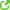 Куприянов Б.В., Миновская О.В., Ручко Л.С. Ролевая игра в детском загородном лагере: Методика проведения игровой тематической смены – М.: Гуманитар. изд. центр ВЛАДОС, 2010. – 263 с.Куприянов Б.В. Очерки общественной педагогики: Авторские лагеря Костромской области. – Кострома: Изд-во КГУ имени Н.А. Некрасова, 2001. - 64 с.Куприянов Б.В., Рожков М.И., Фришман И.И Организация и методика проведения игр с подростками М.: Владос, 2001. - 215с. Логинова Л.Г. Качество дополнительного образования детей: Менеджмент. – М.: Агентство «Мегаполис», 2008. – 392 с.Макаренко И.В.Позывные лета: Калейдоскоп летнего отдыха детей.М: ЦГЛ, 2003. - 413 с.Молодежный, детский, семейный отдых:опыт реализации программ общественных объединений и некоммерческих организаций: Информационно-методический сборник / Отв. ред. С.В. Тетерский. – М.: Государственный НИИ семьи и воспитания, 2005. – 96 с.Мозаика детского отдыха / Под ред. Н.П. Барановой. – МН., НМцентр, 1996. - 140 с. Список литературы для родителейОткрываем театральный сезон. Сценарии, конкурсы, турниры. Учебное пособие. – М.: Педагогическое общество России, 2011.В помощь организаторам летнего отдыха детей и подростков. Методическое пособие / сост. Е.В.Поспелова, Уфа, 2010.«Советы для начинающих вожатых» Е.Владимирова,      И. Борисова, Перспектива.: стр. 6 – 7, Выпуск №5 от 20 февраля 2011.Отдых, оздоровление и занятость детей и подростков и молодежи Республики Башкоротостан – нормативные правовые акты и методические материалы» / составители А.Ш. Сурин, М.М. Гильмутдинова, Н.В. Вервинская. Уфа, 2012 г.Панченко С.И. День за днем в жизни вожатого. В помощь всем, кто работает или будет работать с подростками в детском лагере. М: НИИ Школьных технологий, 2008. - 356 с.Поляков, С.Д. Технологии воспитания / С.Д. Поляков. – М.: Гуманит. изд. центр ВЛАДОС, 2002. – 144 с.Поломис К. Дети в пионерском лагере: Трудовая деятельность, соревнования и состязания, игры. - М.: Профиздат, 1989. - 144 с.Развитие личностно-профессиональной позиции педагога как воспитателя: Сборник научных трудов / Под ред. Н.Л. Селивановой, Е.И. Соколовой. – СПб, 2005. – 236 с.Рожков, М.И. Развитие самоуправления в детских коллективах / М. И. Рожков. – М.: Гуманит. изд. центр ВЛАДОС. 2002. – 160 с.Ситуационно-ролевая игра во временных летних объединениях старшеклассников: Сборник статей/ Под ред. А.Е. Подобина. – Кострома: КГУ им. Н.А. Некрасова, 2003.Соколова Э.С., Федорова М.И. Дети и детские организации России в ХХ веке. История и современность глазами социологов. – М.: Педагогическое общество России, 2007. – 256 с.Социально-педагогическая деятельность детского оздоровительного лагеря / Ю. Таран // Народное образование. – 2004.  № 3. – с. 89-94. Спиваковский А.С. Игра - это серьезно. – М., 1981.Сысоева, М.Е. Основы вожатского мастерства / М. Е. Сысоева, С. В. Хансова. – М.: Центр гуманитарной литературы «РОН», 2002. – 128 с.Тетерский С.В., Фришман И.И. Детский оздоровительный лагерь: Воспитание, обучение, развитие: Практическое пособие. – М.: АРКТИ, 2007. – 104 с.Тит Том. Фокусы и опыты в стиле ретро. - Мн.: Оракул, 1992. -125 с. Фёдоров О.В. Ерёмин Е.С. Шпаргалка вожатого (игры, тесты, методики) // Московский педагогический государственный Университет им. В.И.Ленина. – М., 1994Фридман М.Г. Спортивно-оздоровительная работа в детских лагерях отдыха. - М.: Просвещение, 1991. - 207 с. Фришман И.И. Игровое взаимодействие в детских объединениях: монография. – Ярославль: Издательский дом «Медиум-Пресс», 2000. – 302 с.Фришман И.И., Кузьмин С. Программа подготовки педагогов-организаторов летнего отдыха детей и подростков // Народное образование. - 2005. - №3. - С.97-103.Целищева М.В. Психологический досуг в детском коллективе / М.В. Целищева. – Мн.: Изд. центр БГУ, 2003. – 64 с.Чуксин А.В., Селиванов В.И. Организация спортивно-массовой работы в пионерском лагере. - М.: Мол.гвардия, 1972. - 112 с. Шевченко А. Лагерь дружбы и спорта. - М.: Физкультура и спорт, 1985. - 79 с. Шереш, Г.Л. Летний детский отдых / Г.Л. Шереш. – 3-е изд.  Мозырь: Содействие, 2008. – 232 с.Школа интересных каникул: пособие / Авт.-сост. С. Г. Огнева и др. - Волгоград: Учитель, 2007. - С. 555Шмаков С.А. Игра детей – феномен культуры. – М.: Новая школа, 1994. – 240 с.Шмаков С.А. Игры-потехи, игры-забавы. – Липецк,: Ориус, 1994. – 126 с. Шмаков С.А. Летний лагерь: вчера и сегодня: Методическое пособие. – Липецк: ГУП «ИГ «Инфол», 2002. – 384 с.Шмаков С.А., Безбородова Н.Я. От игры к самовоспитанию: Сборник игр - коррекций. – М.: Новая школа, 1995. – 80 с.Эльконин Д.Б. Психология игры.-М.,1978.Юзефавичус, Т.А. Советы бывалого вожатого / Т.А. Юзефавичус. – М.: Педагогическое общество России, 2005. – 192 с.Яковлев В.Г. Игры для детей. - М.: Физкультура и спорт, 1975. - 158 с.Яковлев В.Г., Ратников В.П. Подвижные игры. - М.: Просвещение, 1974. - 143 с.Тип программымодифицированнаяНаправленность деятельностисоциально-педагогическаяСпособ освоения содержания образованияинтегрированнаяУровень освоения содержания образованияпрофессионально-ориентированныйВозрастной уровень реализации программыосновное общее, среднее общее образованиеФорма реализации программыгрупповаяПродолжительность реализации программы1 годКоличество детей в группе12 - 15Предпочтительный возраст12 - 18 лет№ п/пПредметУчебные сессииУчебные сессииУчебные сессииУчебные сессииУчебные сессииУчебные сессииУчебные сессииУчебные сессииМежсессионный периодВсего№ п/пПредмет11223344Лекции№ п/пПредметтеорияпрактикатеорияпрактикатеорияпрактикатеорияпрактикаЛекции1.Рациональный компонент работы вожатого-4-4-4-553702.Эмоциональный компонент работы вожатого-4-4-4-55370Итого:Итого:-8-8-8-116140№ п/пНазвание темыВсегоУчебные сессииУчебные сессииМежсессионный периодМежсессионный периодФормы аттестации / контроля№ п/пНазвание темыВсегоТеорияПрактикаВебинарыЛекцииФормы аттестации / контроля1Введение2-11-Наблюдение, тестирование2Правовое регулирование работы вожатого4---4Тестирование 3Организация труда вожатого5---5Зачет4Ответственность вожатого6-114Решение кейсов5Педагогическая этика в условиях летнего оздоровительного лагеря5-113Наблюдение 6Логика развития лагерной смены5-113Тестирование 7Программирование летней лагерной смены. Планирование деятельности6--15Проект 8Возрастные особенности детей10-118Брейн ринг 9Гендерные особенности детей4-112Решение кейсов10Организация детского самоуправления3---3Зачет11Временный детский коллектив10-118Тестирование12Ребенок и психологические способы воздействия на него8-116Зачет13Основы медицинских знаний3---5Решение кейсов14Подведение итогов1---1ИтогоИтого70-8957№№ п/пНазвание раздела, темыВсегоУчебные сессииУчебные сессииДистанционное обучениеДистанционное обучениеФормы аттестации / контроля№№ п/пНазвание раздела, темыВсегоТеорияПрактикаВебинарыЛекцииФормы аттестации / контроля1Введение2-11-Тестирование2Конфликтология8--17Решение кейсов3Актерский практикум5---5Творческая работа4Общелагерные (дружинные) мероприятия5-113Проект5Игровой практикум7-115Творческая работа6Отрядные дела9-117Проект7Коллективно-творческое дело (КТД)6-114Проект8Песенный практикум5-1-4Творческая работа9Коммуникативные навыки и умения вожатого6-114Наблюдение10Танцевальный практикум4---4Творческая работа11Аналитическая деятельность вожатого. Огоньки8-116Проект12Оформительский практикум8--17Творческая работа13Подведение итогов1---1ИтогоИтого74-8954МесяцыУчебные сессииУчебные сессииДистанционное обучениеДистанционное обучениеДистанционное обучениеАттестацияМесяцыТеорияПрактикаВебинарыЛекцииЛекцииАттестацияМесяцыТеорияПрактикаОн-лайнОфф-лайнОфф-лайнАттестацияРациональный компонент работы вожатогоРациональный компонент работы вожатогоРациональный компонент работы вожатогоРациональный компонент работы вожатогоРациональный компонент работы вожатогоРациональный компонент работы вожатогоРациональный компонент работы вожатогоСентябрь--177Вводный контрольОктябрь-2155-Ноябрь--177-Декабрь-2155-Январь--177Промежуточный контрольФевраль--177-Март-2155-Апрель-177-Май-2177Итоговый контрольЭмоциональный компонент работы вожатогоЭмоциональный компонент работы вожатогоЭмоциональный компонент работы вожатогоЭмоциональный компонент работы вожатогоЭмоциональный компонент работы вожатогоЭмоциональный компонент работы вожатогоЭмоциональный компонент работы вожатогоСентябрь--117Вводный контрольОктябрь-2115-Ноябрь--117-Декабрь-2115-Январь--117Промежуточный контрольФевраль--117-Март-2115-Апрель--117-Май-2117Итоговый контрольНомер занятияДата проведенияДата проведенияНазвание раздела. Название темыКоличество часовДиагностика (вид и форма контроля)Номер занятияпланфактНазвание раздела. Название темыКоличество часовДиагностика (вид и форма контроля)Рациональный компонент работы вожатогоРациональный компонент работы вожатогоРациональный компонент работы вожатогоРациональный компонент работы вожатогоРациональный компонент работы вожатогоРациональный компонент работы вожатогоВведениеВведениеВведениеВведение2Наблюдение, тестирование1Вводное занятие (вебинар)121.2 Вводный контроль (сессия)1ТестированиеПравовое регулирование работы вожатогоПравовое регулирование работы вожатогоПравовое регулирование работы вожатогоПравовое регулирование работы вожатого4Тестирование32.1 Конституция Рф. Конвенция ООН о правах ребенка. Трудовой кодекс РФ (лекция)142.2 Положение о детском оздоровительном лагере (лекция)152.3 Права и обязанности вожатого и воспитателя (лекция)162.4 Обобщающее занятие (лекция)1ТестированиеОрганизация труда вожатогоОрганизация труда вожатогоОрганизация труда вожатогоОрганизация труда вожатого5Зачет73.1 Особенности заключения срочных трудовых договоров (лекция)183.2 Рабочий день вожатого и педагога: юридические нормы и требования (лекция)193.3 Правила внутреннего трудового распорядка ДОЛ (лекция)1103.4 Психофизические особенности труда (лекция)1113.5 Обобщающее занятие (лекция)1ЗачетОтветственность вожатогоОтветственность вожатогоОтветственность вожатогоОтветственность вожатого6Решение кейсов124.1 Общие положения (лекция)1134.2 Должностные инструкции вожатого (лекция)1144.3 Административная ответственность вожатого (лекция)1154.4 Материальная ответственность вожатого (лекция)1164.5 Уголовная ответственность вожатого (лекция)1174.6 Обобщающее занятие (сессия)1Решение кейсовПедагогическая этика в условиях ДОЛПедагогическая этика в условиях ДОЛПедагогическая этика в условиях ДОЛПедагогическая этика в условиях ДОЛ5Наблюдение185.1 Портрет вожатого (сессия)1195.2 Педагогическая этика. Педагогический стиль вожатого (лекция)1205.3 Имидж педагога (лекция)1215.4 Работа с напарником, воспитателем, тренером (вебинар)1225.5 Обобщающее занятие (лекция)1Логика развития лагерной сменыЛогика развития лагерной сменыЛогика развития лагерной сменыЛогика развития лагерной смены5Тестирование236.1 Три периода смены (сессия)1246.2 Организационный период (вебинар)1256.3 Основной период (лекция)1266.4 Заключительный период (лекция)1276.5 Обобщающее занятие (лекция)1ТестированиеПрограммирование летней лагерной сменыПрограммирование летней лагерной сменыПрограммирование летней лагерной сменыПрограммирование летней лагерной смены6Проект287.1 Виды смен (лекция)1297.2 Методика разработки программы летней лагерной смены (лекция)1307.3 Виды планов. Отрядное планирование (лекция)1317.4 Целеполагание (вебинар)1327.5 Проект профильной смены (лекция)1Проект337.6 Обобщающее занятие (лекция)1Возрастные особенности детейВозрастные особенности детейВозрастные особенности детейВозрастные особенности детей10Брейн ринг348.1 Младшее школьное детство (6-10 лет) (лекция)1358.2 Педагогическая запущенность. Ее виды (вебинар)1368.3 Формирование первичных детских убеждений (лекция)1378.4 Особенности работы с детьми младшего возраста в условиях автономизации их от привычного окружения (лекция)1388.5 Подростковый возраст (11-15 лет) (лекция)1398.6 Потребности подростков. Создание ситуации успеха (лекция)1408.7 Старшее детство(15-18 лет) (лекция)1418.8 Стремление к самоактуализации и автономизации. Профориентация (лекция)1428.9 Педагогический брейн ринг (сессия)1Брейн ринг438.10 Обобщающее занятие (лекция)1Гендерные особенности детейГендерные особенности детейГендерные особенности детейГендерные особенности детей4Решение кейсов449.1 Работа с мальчиками (лекция)1459.2 Работа с девочками (лекция)1469.3 Мужские и женские архетипы (вебинар)1479.4 Обобщающее занятие (сессия)1Решение кейсовОрганизация детского самоуправленияОрганизация детского самоуправленияОрганизация детского самоуправленияОрганизация детского самоуправления3Зачет4810.1 Структура, модель детского самоуправления (лекция)14910.2 Функции и полномочия органов детского самоуправления (лекция)15010.3 Обобщающее занятие (лекция)1ЗачетВременный детский коллектив Временный детский коллектив Временный детский коллектив Временный детский коллектив 10Тестирование5111.1 Понятие коллектива (лекция)15211.2 Стадии развития коллектива по Лутошкину и Такмену (вебинар)15311.3 Технология создания коллектива с учетом возрастных особенностей детей (лекция)15411.4 Особенности работы с лидерами и низкостатусными членами группы (лекция)15511.5 Командные роли по Белбану и Адизесу (лекция)15611.6 Тренинги на знакомство (лекция)15711.7 Тренинги на сплочение коллектива (лекция)15811.8 Методики определения сплоченности коллектива (лекция)15911.9 Социометрия (лекция)16011.10 Обобщающее занятие (сессия)1ТестированиеРебенок и психологические способы воздействия на него Ребенок и психологические способы воздействия на него Ребенок и психологические способы воздействия на него Ребенок и психологические способы воздействия на него 8Зачет6112.1 Влияние и манипуляция (вебинар)16212.2 Игровые методы защиты от манипулирования (лекция)16312.3 Мотивация детей в лагере (лекция)16412.4 Техника индивидуальной беседы с ребенком (лекция)16512.5 Методы воспитательного воздействия (лекция)16612.6 Ребенок есть личность (лекция)16712.7 Жизнь после лагеря (лекция)16812.8 Обобщающее занятие (сессия)1 Основы медицинских знанийОсновы медицинских знанийОсновы медицинских знанийОсновы медицинских знаний4Решение кейсов6913.1 Первая и доврачебная медицинская помощь (лекция)1Решение кейсов7013.2 Отравления. Аллергия. Попадание инородных тел в организм (лекция)1Решение кейсов7113.3 Кровотечения. Переломы. Растяжение. Ушиб. Вывих (лекция)1Решение кейсов7213.4 Солнечный и тепловой удар. Обморочное состояние. Укусы насекомых. Поражение электрическим током (лекция)1Решение кейсов7313.5 Обобщающее занятие (лекция)1Подведение итоговПодведение итоговПодведение итоговПодведение итогов7414.1 Подведение итогов обучения (лекция)1Эмоциональный компонент работы вожатогоЭмоциональный компонент работы вожатогоЭмоциональный компонент работы вожатогоЭмоциональный компонент работы вожатогоЭмоциональный компонент работы вожатогоЭмоциональный компонент работы вожатогоВведение Введение Введение Введение 2Тестирование11.1 Регламент. Требования. Правила работы в группе (вебинар)121.2 Вводный контроль (сессия)1ТестированиеКонфликтологияКонфликтологияКонфликтологияКонфликтология8Решение кейсов32.1 Понятие конфликта (лекция)142.2 Функции и направленность конфликта (лекция)152.3 Позитивные и негативные последствия конфликта (лекция)162.4 Кризисы в развитии коллектива (лекция)172.5 Типы основных конфликтов в ДОЛ (лекция)182.6 Решение кейсов (лекция)1Решение кейсов92.7 Игра-конфликт «Бедный-бедный Серый Волк» (вебинар)1102.8 Обобщающее занятие (лекция)13. Актерский практикум3. Актерский практикум3. Актерский практикум3. Актерский практикум5Творческая работа113.1Актерское мастерство вожатого (лекция)1123.2 Принципы разработки сценария и проведения массовых мероприятий с детьми в условиях ДОЛ (лекция)1133.3 Упражнения на развитие речевого аппарата, голоса (лекция)1143.4 Разработка и проведение мероприятия для детей (лекция)1Творческая работа153.5 Обобщение темы (лекция)1Общелагерное (дружинное) мероприятиеОбщелагерное (дружинное) мероприятиеОбщелагерное (дружинное) мероприятиеОбщелагерное (дружинное) мероприятие5Проект164.1 Классификация общелагерных мероприятий (вебинар)1174.2 Этапы подготовкаи и проведения дружинного дела (лекция)1184.3 Методика написания сценария общелагерного мероприятия (лекция)1194.4 Разработка и проведение общелагерного мероприятия (сессия)1Проект204.5 Обобщающее занятие (лекция)1Игровой практикумИгровой практикумИгровой практикумИгровой практикум7Творческая работа215.1 Роль игры (лекция)1225.2 Классификация игр в лагере. Игротека в лагере (вебинар)1235.3 Игры на знакомство (сессия)1245.4 Игры на сплочение (лекция)1255.5 Игра – дело серьезное (лекция)1265.6 Конструирование игр (лекция)1275.7 Золотые правила игр (лекция)1Творческая работаОтрядные дела (ОД)Отрядные дела (ОД)Отрядные дела (ОД)Отрядные дела (ОД)9Проект286.1 Место ОД в лагерной жизни (лекция) 1296.2 Классификация ОД (вебинар)1306.3 ОД для детей младшего возраста (лекция)1316.4 ОД для детей среднего возраста (лекция)1326.5 ОД для детей старшего возраста (лекция)1336.6 Разработка ОД для детей младшего возраста (лекция)1Проект346.7 Разработка ОД для детей среднего возраста (лекция)1Проект356.8 Разработка ОД для детей старшего возраста (лекция)1Проект366.9 Проведение и анализ ОД (сессия)17. Коллективно-творческое дело (КТД)7. Коллективно-творческое дело (КТД)7. Коллективно-творческое дело (КТД)7. Коллективно-творческое дело (КТД)6Проект377.1 Понятие КТД (вебинар)1387.2 Воспитательные возможности КТД (лекия)1397.3 Роль вожатого в подготовке, проведении и анализе КТД (лекция) 1407.4 Разработка КТД (лекция)1Проект417.5 Проведение элементов КТД (сессия)1427.6 Обобщающее занятие (лекция)18. Песенный практикум8. Песенный практикум8. Песенный практикум8. Песенный практикум5Творческая работа438.1 Вожатская песня (лекция)1448.2 Песни-повторялочки (лекция)1458.3 Песенные игры (лекция)1468.4 Орлятский круг. Прощальный костер (лекция)1478.5 Творческая работа (сессия)1Творческая работа9. Коммуникативные навыки и умения вожатого9. Коммуникативные навыки и умения вожатого9. Коммуникативные навыки и умения вожатого9. Коммуникативные навыки и умения вожатого6Наблюдение489.1 Виды общения (вебинар)1499.2 Культура речи (лекция)1509.3 Невербальные средства общеия (лекция)1519.4 Тренинговые упражнения на развитие умения слушать (лекция)1529.5 Тренинговые упражнения на развитие умения донести информацию (сессия)1Наблюдение539.6 Обобщающее занятие (лекция)110. Танцевальный практикум10. Танцевальный практикум10. Танцевальный практикум10. Танцевальный практикум4Творческая работа5410.1 Вожатский танец (лекция) 15510.2 Технология постановки танцевального номера с детьми (лекция)15610.3 Массовые танцы (лекция)15710.4 Творческая работа (лекция)1Творческая работа11. Аналитическая деятельность вожатого. Огоньки11. Аналитическая деятельность вожатого. Огоньки11. Аналитическая деятельность вожатого. Огоньки11. Аналитическая деятельность вожатого. Огоньки8Проект5811.1 Виды, методы и формы анализа (вебинар)15911.2 Самоанализ (лекция)16011.3 Отрядный огонек (лекция)16111.4 Огонек на знакомство (лекция)16211.5 Проблемный огонек (лекция)16311.6 Тематический огонек (лекция)16411.7 Итоговый огонек (лекция)16511.8 Проведение и анализ отрядного огонька (сессия)1Проект12. Оформительский практикум12. Оформительский практикум12. Оформительский практикум12. Оформительский практикум7Творческая работа6612.1 Отрядный уголок (вебинар)16712.2 Секреты оформления (лекция)16812.3 Система стимулирования (лекция)16912.4 Графические методы измерения настроения отряда (лекция)17012.5 Сюрпризки. Костюмы, гримм (лекция)17112.7 Инфографика (лекция)17212.8 Создание эскиза отрядного уголка, системы стимулирования, сюрпризок (лекция)1Творческая работа7312.9 Обобщающее занятие (лекция)113. Подведение итогов13. Подведение итогов13. Подведение итогов13. Подведение итогов7413.1 Подведение итогов обучения1№Дата проведенияТемаКоличество часовКоличество часов№Дата проведенияТемаТеорияПрактикаРациональный компонент работы вожатогоРациональный компонент работы вожатогоРациональный компонент работы вожатогоРациональный компонент работы вожатогоРациональный компонент работы вожатого1Вводный контроль.-11Портрет вожатого.-12Три периода смены.-12Ответственность вожатого. Обобщающее занятие.-13Педагогический брейн ринг.-13Гендерные особенности детей. Обобщающее занятие.-14Временный детский коллектив. Обобщающее занятие.-14Ребенок и психологические способы воздействия на него. Обобщающее занятие.-1Всего:Всего:Всего:-8Эмоциональный компонент работы вожатогоЭмоциональный компонент работы вожатогоЭмоциональный компонент работы вожатогоЭмоциональный компонент работы вожатогоЭмоциональный компонент работы вожатого1Вводный контроль-11Разработка и проведение общелагерного мероприятия-12Игры на знакомство-12Проведение и анализ ОД-13Проведение элементов КТД-13Песенный практикум. Творческая работа-14Тренинговые упражнения на развитие умения донести информацию-14Проведение и анализ отрядного огонька-1Всего:Всего:Всего:-8№ п/пИнформационное обеспечениеОборудование и материалыТехнические средства1Учебная программаСветлое помещение, площадь 54 кв.м.Монитор2Методические разработкидоска аудиторная магнитно-маркернаяСистемный блок3Методическая литературасветильники локального освещенияПринтер4Дидактический материалШкафы напольныеМФУ5Наглядный материалШкаф-купе6ЖурналыНатюрмортные подиумы7Справочная литератураИнформационные стенды8МедиатекаНатюрмортный фонд (предметы быта, муляжи, драпировки)9АльбомыАльбомы, листы бумаги для рисования разного формата, цвета, фактуры, картон10Периодические изданияМатериалы и инструменты:Живописные: краски (акварель, гуашь, темпера), пастель, кисти, палитрыГрафические:карандаши, уголь, сангина, соус, фломастеры№ п/пФИО ребенкаНавыки и уменияНавыки и уменияНавыки и уменияНавыки и уменияНавыки и уменияНавыки и уменияНавыки и уменияНавыки и уменияНавыки и уменияНавыки и уменияНавыки и уменияНавыки и уменияНавыки и уменияНавыки и уменияНавыки и умения№ п/пФИО ребенкаДисциплинированность и ответственностьРаботоспособность и организованностьТактичность, вежливость, культура общенияУмение держать себя в обществеЗдоровье, привычка к активному образу жизниУмение организовывать и проводить досуг, зажечь, увлечь Знание правовых норм, законов, прав и свобод др. людейЗнание практической психологии, этикиУмение воспитывать детей, проявлять заботуТворческое отношение к деятельности в лагереЭмоциональная устойчивостьКомандный дух, поддержка отряда в конкурсах Проницательность, умение предвидеть и предотвратить конфликтИнициативность, самостоятельностьОпрятность, чистоплотность, гигиенические навыки